November 2022November 2022November 2022November 2022November 3 & 5November 3 & 5November 3 & 5Guest conductor Vinay Parameswaran leads the RPO in a program of Marsalis and Sibelius, with Violinist Tai Murry.Tai Murry plays Winton MarsalisTai Murry plays Winton MarsalisTai Murry plays Winton MarsalisGuest conductor Vinay Parameswaran leads the RPO in a program of Marsalis and Sibelius, with Violinist Tai Murry.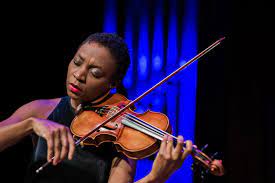 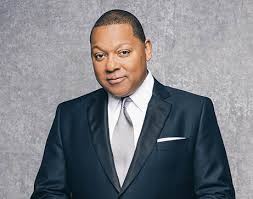 November 17 & 19November 17 & 19November 17 & 19Andreas Delfs leads the RPO in a program of Skye and Brahms. New work to feature soprano Jasmine Habersham.World Premiere of new work by Derrick SkyeWorld Premiere of new work by Derrick SkyeWorld Premiere of new work by Derrick SkyeAndreas Delfs leads the RPO in a program of Skye and Brahms. New work to feature soprano Jasmine Habersham.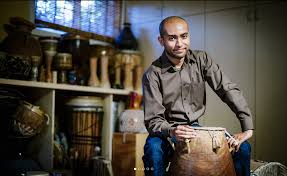 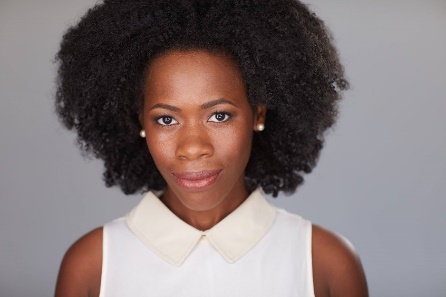 December 2022December 2022December 2022December 2022December 16, 17, 18December 16, 17, 18December 16, 17, 18Conducted by Jeff Tyzik. Featuring All Star High School Chorus and guest vocalist Shayna Steele.The RPO’s annual Gala Holiday PopsThe RPO’s annual Gala Holiday PopsThe RPO’s annual Gala Holiday PopsConducted by Jeff Tyzik. Featuring All Star High School Chorus and guest vocalist Shayna Steele.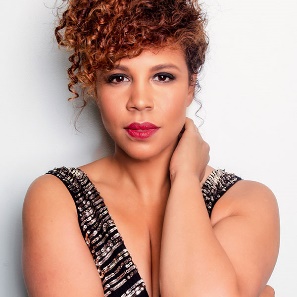 January 2023January 2023January 2023January 2023January 20 & 21January 20 & 21January 20 & 21Frequent RPO guest conductor and performer Byron Stripling conducts music of Gershwin, Berlin & Friends, featuring Bassist and Jazz vocalist Nicki Parrott.Byron Stripling returnsByron Stripling returnsByron Stripling returnsFrequent RPO guest conductor and performer Byron Stripling conducts music of Gershwin, Berlin & Friends, featuring Bassist and Jazz vocalist Nicki Parrott.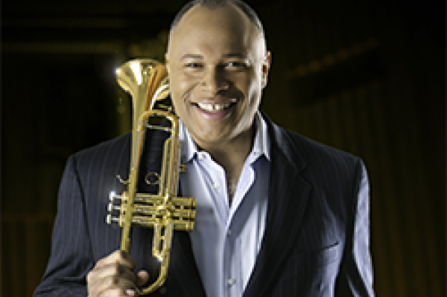 February 2023February 2023February 2023February 2023February 9 & 11February 9 & 11February 9 & 11Jeff Tyzik conducts five works by Black Composers with links to Rochester and/or RPO history. A Celebration of Black ComposersA Celebration of Black ComposersA Celebration of Black ComposersJeff Tyzik conducts five works by Black Composers with links to Rochester and/or RPO history. 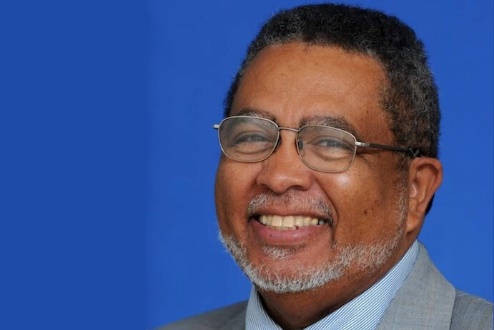 First on the program is Rochester native Adolphus Hailstork’s An American Fanfare.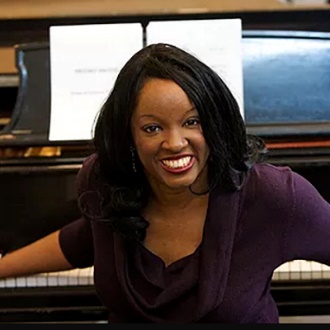 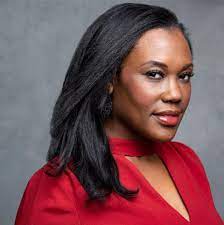 Second is Nkeiru Okoye’s Songs of Harriet Tubman featuring Rochesterian Kearstin Piper Brow, soprano, taken from her Harriet Tubman opera When I Crossed that Line to Freedom.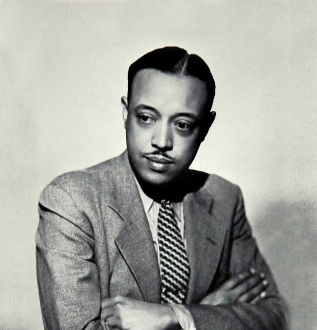 Third is William Grant Still’s Afro American Symphony, premiered by members of the Rochester Philharmonic Orchestra conducted by Howard Hanson in 1931.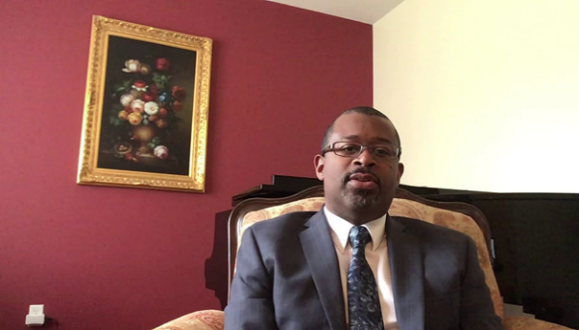 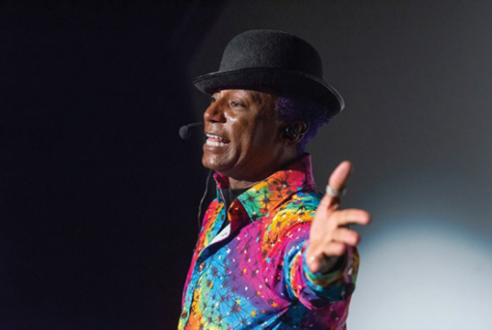 Fourth is composer James Lee III new work Freedom’s Genuine Dawn, based on Frederick Douglass’ “What to the Slave Is the Fourth of July?” featuring Rochesterian Thomas Warfield as narrator. Co-commissioned by the RPO, the Boston Symphony Orchestra, and the Baltimore Symphony Orchestra.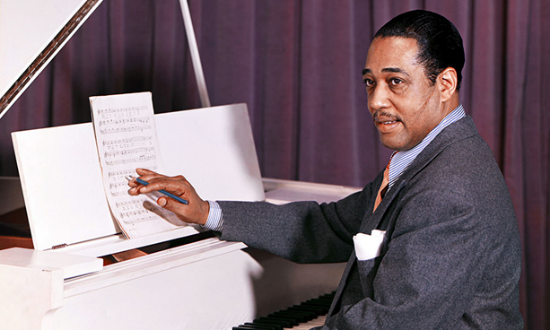 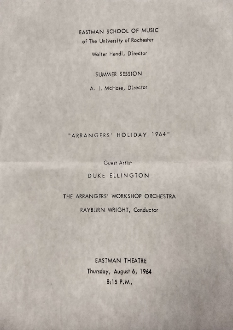 The concert concludes with Duke Ellington’s The River Suite. Ellington performed with members of the RPO at the Eastman Theatre in August 1964.March 2023March 2023March 2023March 2023March 11March 11March 11Anthony Parnther, conductor.Black Panther in ConcertBlack Panther in ConcertBlack Panther in ConcertAnthony Parnther, conductor.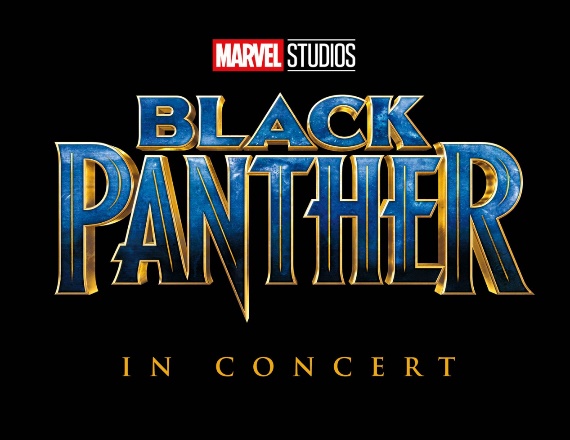 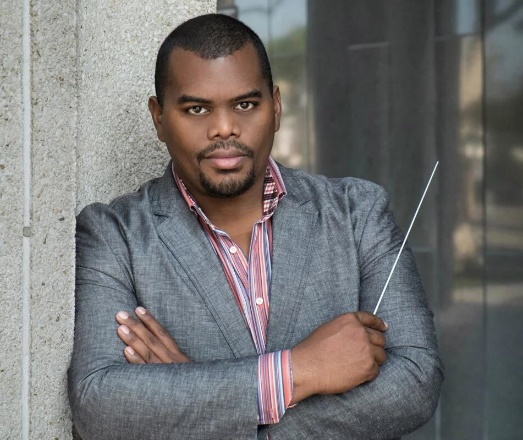 May 2023May 2023May 2023May 2023May 18 & 19May 18 & 19May 18 & 19Andreas Delfs conducts Verdi’s Rigoletto, starring Lester Lynch and Raven McMillon.The RPO’s annual Opera in ConcertThe RPO’s annual Opera in ConcertThe RPO’s annual Opera in ConcertAndreas Delfs conducts Verdi’s Rigoletto, starring Lester Lynch and Raven McMillon.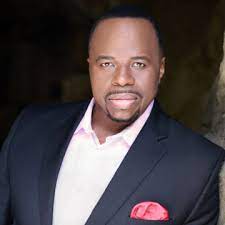 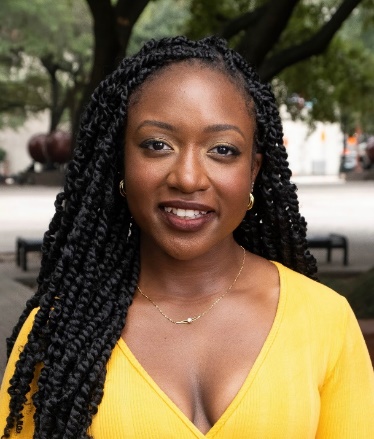 May 26 & 27May 26 & 27May 26 & 27Jeff Tyzik conducts Dancing in the Streets: The Music of Motown featuring Michael Lynche and Chester Gregory.The RPO’s Pops series finaleThe RPO’s Pops series finaleThe RPO’s Pops series finaleJeff Tyzik conducts Dancing in the Streets: The Music of Motown featuring Michael Lynche and Chester Gregory.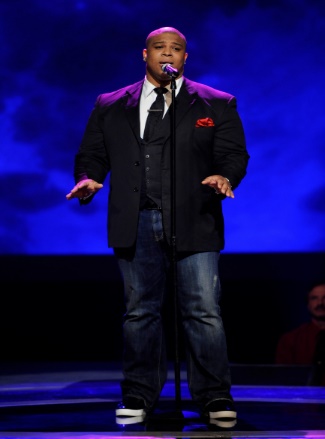 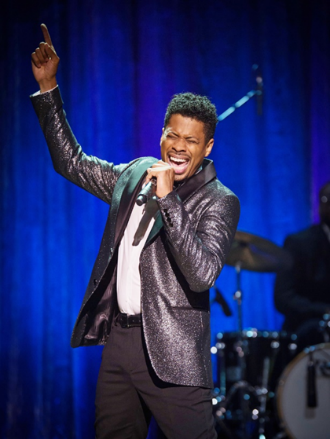 